Executive Board Meeting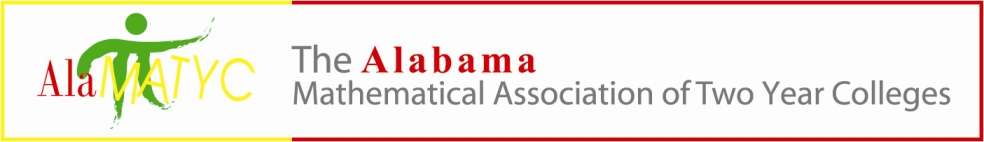 December 11, 2020Phone Conference – 10:00 a.m. Zoom Link sent via email https://sheltonstate-edu.zoom.us/j/96783366429?pwd=SzBJMnNLWVQwT0JXYkVFSEF1dHN5UT09Presiding:  Dr. Nathan Winkles, PresidentBoard Members: Kelly Cannon, Nanette Easterling, Matt Gargis, Marty Kellum, and Candy SmithCall to Order- Meeting was called to order at 10:08a.m.Roll Call-All presentApproval of Minutes – Marty made a motion to approve the minutes and Kelly seconded. All were in favor of approval.Reports and/or Action ItemsTreasurer – Candace Smith Financial update-Candy reported that the balance in the account is $8,367.95. It was suggested that we take the list from last year that Mary Cross sent and highlight the people who have paid. If someone registered and did not pay they will need to re-register. Those who have paid should be emailed.Past President – Kelly Cannon By-Laws-no changes in the by-lawsPresident – Dr. Nathan WinklesConference Details(Continued by Marty)Conference Door prize? Yes, we will have a conference gift and make it be a virtual gift card in the amount of $150.00. We will include those who are present in the drawing. Marty will talk to Kayla about the possibility of when someone is moderating can they create polls for us to vote and do a random drawing from the list. Business Meeting, how do we want to do this? There was a lot of discussion over how to handle a business meeting. Kelly checked the by-laws and it states you have to have a quorum to vote. It was decided that we would have a session and call it a business meeting and encourage everyone to attend. Kelly will send the agenda from last year to Marty.Keynote Speaker? Marty stated that he wants to get someone similar to who he had lined up last year. Someone who is focused on math education, maybe someone from NASA. He will keep us updated on this.Need the board to try to be active in presenting or find presenters. – Majority of the board needs to present at the conference.Marty bank information needs to be sent for our paypal to Hawkes for registration.- Marty stated that the information should be on a thumbdrive that Candy has. Candy will send that to Marty. Candace I need your mailing address for conference payments to be sent to if paying by purchase orders.-  Purchase Orders will go thru AlaMATYC gmail account, not Candy’s email account. Do we want a separate registration for Vendors or have them done the same as everyone else? Marty will ask Kayla to add in Vendor  registration link to the registration site.President-Elect – Marty Kellum2021 AlaMATYC Conference update   -No new updates other than what has been said already. He will keep us posted on the guest speaker. He will also be touching base with ACCS and asking if they want to do something/presentation at the conference. Publications Coordinator – Absorbed into Webmaster2021 Conference infoWebmaster – Dr. Matthew Gargis Website updates: Matt has placed the date for the conference on the website. He asked Candy to send a picture of herself to add to the website since she is a new officer. The cancellation of the math tournament has been posted on the website. Marty was asked to send the updated logo to Matt so that he could add that as well.Conference information updatedNew Business-NoneNext meeting time – Phone conference-February 5, 2021 at 10:00a.m.Adjournment-Meeting was adjourned at 10:51a.m.